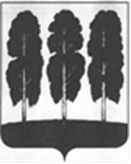 ДУМА БЕРЕЗОВСКОГО РАЙОНАХАНТЫ-МАНСИЙСКОГО АВТОНОМНОГО ОКРУГА-ЮГРЫ РЕШЕНИЕот 24 октября 2022 года	 № 154пгт. БерезовоО внесении изменений в приложение к решению Думы Березовского района от 18 ноября 2019 года № 478 «Об утверждении Положения о денежном содержании лиц, замещающих должности муниципальной службы в органах местного самоуправления Березовского района»В соответствии с пунктом 4 статьи 86, пунктом 2 статьи 136 Бюджетного кодекса Российской Федерации, Федеральными законами от    02 марта 2007 года № 25-ФЗ «О муниципальной службе в Российской Федерации», от 06 октября 2003 года № 131-ФЗ «Об общих принципах организации местного самоуправления в Российской Федерации», Законом Ханты-Мансийского автономного округа-Югры от 20 июля 2007 года           № 113-оз «Об отдельных вопросах муниципальной службы в Ханты-Мансийском автономном округе-Югре», руководствуясь постановлением Правительства Ханты-Мансийского автономного округа-Югры от 23 августа 2019 года № 278-п «О нормативах формирования расходов на оплату труда депутатов, выборных должностных лиц местного самоуправления, осуществляющих свои полномочия на постоянной основе, муниципальных служащих в Ханты-Мансийском автономном округе – Югре», Дума района РЕШИЛА:1. Внести в приложение к решению Думы Березовского района от                       18 ноября 2019 года № 478 «Об утверждении Положения о денежном содержании лиц, замещающих должности муниципальной службы в органах местного самоуправления Березовского района», следующие изменения:1.1. таблицу статьи 3 изложить в следующей редакции:«Должностные оклады муниципальных служащих устанавливаются в следующих размерах:»;1.2. пункт 5.3. статьи 5 изложить в следующей редакции:«5.3. Ежемесячная надбавка к должностному окладу за особые условия муниципальной службы муниципальному служащему устанавливается в следующих размерах:».2. Опубликовать решение в газете «Жизнь Югры» и разместить на официальном сайте органов местного самоуправления Березовского района.3. Настоящее решение вступает в силу после его официального опубликования и распространяется на правоотношения, возникшие с                               01 октября 2022 года.Председатель ДумыБерезовского района							          	З.Р. КаневаГлава Березовского района                                                                  П.В. Артеев№ п/пДолжность муниципальной службыФункция должности, группаДолжностной оклад(рублей)1Первый заместитель главы Березовского районаРуководитель, высшая16 8402Заместитель главы Березовского районаРуководитель, высшая15 7803Заместитель главы Березовского района, председатель Комитета (комитета) Руководитель, высшая15 7804Заместитель главы Березовского района, управляющий деламиРуководитель, высшая15 7805Председатель комитетаРуководитель, высшая10 3896Начальник управления Руководитель, высшая10 3897Руководитель аппарата Руководитель, высшая10 0798Помощник главы Березовского района Помощник (советник), главная8 9629Заместитель управляющего делами, заведующий отделом Руководитель, главная8 93810Заместитель председателя комитетаРуководитель, главная8 38111Заместитель начальника управленияРуководитель, главная8 38112Заместитель председателя комитета, заведующий отделом Руководитель, главная8 38113Заместитель начальника управления, заведующий отделом Руководитель, главная8 38114Начальник (заведующий) отделом, службыРуководитель, главная8 10515Начальник (заведующий) отделом, службы в составе комитета, управления Руководитель, ведущая6 56516Заместитель начальника (заведующего) отдела, службыРуководитель, ведущая6 15217Заместитель начальника (заведующего) отдела, службы в составе комитета, управления Руководитель, ведущая6 15218ИнспекторСпециалист, главная6 83819Секретарь комиссииСпециалист, главная6 28020Заведующий секторомРуководитель, ведущая5 64721Специалист-экспертСпециалист, ведущая5 64722Муниципальный жилищный инспекторСпециалист, ведущая6 64723Специалист-экспертОбеспечивающий специалист, ведущая5 64724Главный специалистСпециалист, старшая4 84525Ведущий специалистСпециалист, старшая4 24726Главный специалистОбеспечивающий специалист, старшая 4 61127Ведущий специалистОбеспечивающий специалист, старшая4 14328Специалист 1 категорииОбеспечивающий специалист, младшая3 510№ п/пДолжность муниципальной службыФункция должности, группаРазмер надбавки в месяц (рублей)1Первый заместитель главы Березовского районаРуководитель, высшая19 6472Заместитель главы Березовского районаРуководитель, высшая18 4103Заместитель главы Березовского района, председатель Комитета (комитета)Руководитель, высшая18 4104Заместитель главы Березовского района, управляющий деламиРуководитель, высшая18 4105Председатель комитетаРуководитель, высшая12 1206Начальник управления Руководитель, высшая12 1207Руководитель аппарата Руководитель, высшая11 7598Помощник главы Березовского района Помощник (советник), главная10 4569Заместитель управляющего делами, заведующий отделом Руководитель, главная10 42710Заместитель председателя комитетаРуководитель, главная9 77811Заместитель начальника управленияРуководитель, главная9 77812Заместитель председателя комитета, заведующий отделом Руководитель, главная9 77813Заместитель начальника управления, заведующий отделом Руководитель, главная9 77814Начальник (заведующий) отделом, службыРуководитель, главная9 45615Начальник (заведующий) отделом, службы в составе комитета, управления Руководитель, ведущая7 65916Заместитель начальника (заведующего) отдела, службыРуководитель, ведущая7 17817Заместитель начальника (заведующего) отдела, службы в составе комитета, управления Руководитель, ведущая7 17818ИнспекторСпециалист, главная7 97819Секретарь комиссииСпециалист, главная7 32720Заведующий секторомРуководитель, ведущая6 58821Специалист-экспертСпециалист, ведущая6 58822Муниципальный жилищный инспекторСпециалист, ведущая6 58823Специалист-экспертОбеспечивающий специалист, ведущая6 45524Главный специалистСпециалист, старшая5 65325Ведущий специалистСпециалист, старшая4 95526Главный специалистОбеспечивающий специалист, старшая 5 37927Ведущий специалистОбеспечивающий специалист, старшая4 83428Специалист 1 категорииОбеспечивающий специалист, младшая4 095